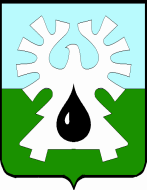 МУНИЦИПАЛЬНОЕ ОБРАЗОВАНИЕ ГОРОД УРАЙХанты-Мансийский автономный округ - ЮграАДМИНИСТРАЦИЯ ГОРОДА УРАЙПОСТАНОВЛЕНИЕот 19.05.2020                                                                                                                                       №1164в редакции постановления администрации города Урай от 21.07.2020 №1683Об утверждении перечня муниципальных программ муниципального образования городской округ город Урай, реализуемых в 2021 году В соответствии со статьей 179 Бюджетного кодекса Российской Федерации, постановлением администрации города Урай от 25.06.2019 №1524 «О муниципальных программах муниципального образования городской округ город Урай»:Утвердить перечень муниципальных программ муниципального образования городской округ город Урай, реализуемых в 2021 году, согласно приложению.Опубликовать постановление в газете «Знамя» и разместить на официальном сайте органов местного самоуправления города Урай в информационно-телекоммуникационной сети «Интернет».Контроль за выполнением постановления возложить на заместителя главы города Урай С.П.Новосёлову.Глава города Урай                                                                                               Т.Р. ЗакирзяновПриложение к постановлению администрации города Урай от 19.05.2020 №1164Переченьмуниципальных программ муниципального образования городской округ город Урай, реализуемых в 2021 году№п/пНаименование муниципальной программыИнформация об ответственных(ом) исполнителях(е) муниципальной программы1.«Развитие жилищно-коммунального комплекса и повышение энергетической эффективности в городе Урай» на 2019 - 2030 годымуниципальное казенное учреждение «Управление жилищно-коммунального хозяйства города Урай»2.«Развитие физической культуры, спорта и туризма в городе Урай» на 2019-2030 годыуправление по физической культуре, спорту и туризму администрации города Урай3.«Информационное общество - Урай» на 2019-2030 годыуправление по информационным технологиям и связи администрации города Урай4.«Улучшение жилищных условий жителей, проживающих на территории муниципального образования город Урай» на 2019-2030 годыуправление по учету и распределению муниципального жилого фонда администрации города Урай5.«Обеспечение градостроительной деятельности на территории города Урай» на 2018-2030 годымуниципальное казенное учреждение «Управление  градостроительства, землепользования и природопользования города Урай»6.«Поддержка социально ориентированных некоммерческих организаций в городе Урай» на 2018-2030 годыУправление по развитию местного самоуправления  администрации города Урай7.«Совершенствование и развитие муниципального управления в городе Урай» на 2018-2030 годыотдел по учету и отчетности администрации  города Урай, сводно-аналитический отдел администрации города Урай8.«Культура  города Урай» на 2017-2021 годыуправление по культуре и социальным вопросам администрации города Урай9.«Развитие образования  и молодёжной политики в города Урай» на 2019 – 2030 годыУправление образования и молодёжной политики  администрации города Урай10.«Защита населения и территории от чрезвычайных ситуаций, совершенствование гражданской обороны и обеспечения первичных мер пожарной безопасности» на 2019-2030 годыотдел гражданской защиты населения администрации города Урай11.«Профилактика правонарушений на территории   города Урай» на 2018-2030 годыуправление внутренней политики администрации города Урай12.«Формирование современной городской среды муниципального образования город Урай» на 2018-2022 годымуниципальное казенное учреждение «Управление  градостроительства, землепользования и природопользования города Урай»13.«Охрана окружающей среды в границах города Урай» муниципальное казенное учреждение «Управление  градостроительства, землепользования и природопользования города Урай»14.«Управление муниципальными финансами в городе Урай»Комитет по финансам администрации города Урай15.«Развитие малого и среднего предпринимательства, потребительского рынка и сельскохозяйственных товаропроизводителей города Урай» управление экономического развития администрации города Урай16.«Развитие транспортной системы города Урай» отдел дорожного хозяйства и транспорта администрации города Урай